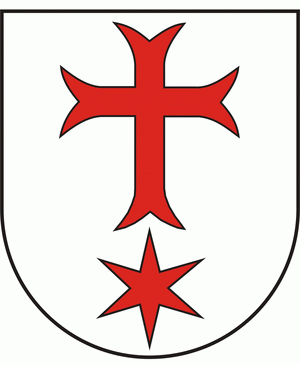 SI/KOŚLS-1LegendaPodłoże koloru białego o wymiarach 18x10 cmHerb Gminy Siechnice o wymiarach 5x5 cmNapisy koloru czarnego o wysokości 4,5 cmOznaczenia:SI – miejscowość: Siechnice (2 pierwsze litery), w przypadku Świętej Katarzyny – ŚK, w przypadku    Żernik Wrocławskich - ŻWKOŚ – ulica: Kościuszki (3 pierwsze litery)LS - 1 – numer kolejny lampy fotowoltaicznej